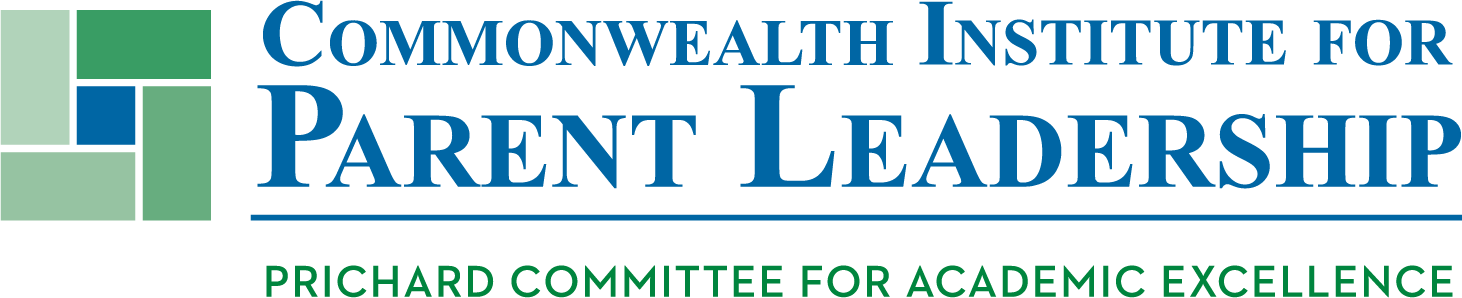 Report to Board of Directors of NKCES                                         June 2018Kentucky Parent Leadership Summit – a big success!The first-ever statewide parent leadership event was held at Bluegrass Community and Technical College on Saturday, April 28.  The Kentucky Parent Leadership Summit attracted parents from across the state including these parents from NKY schools:Amber Bovard, Kenton CountyJulie Pile, Boone CountyJenny Price, Boone CountyGretchen Dorn, Boone CountyLisa Meiman, BeechwoodMeg Crail, Campbell CountyDavid Hincks, WaltonBilly Riley, ErlangerThe Summit included:A Data Walk – an opportunity for parents to see and comment on current statewide education dataComments from Wayne Lewis, interim Kentucky Education CommissionerSchool Safety from Lexington Police Chief Lawrence WeathersAccountability - Opportunity and Access presentation from the Collaborative for Student SuccessAn Elected-Leadership Panel made up of school board members and SBDM membersAnd presentations on equity, early learning, college access and student health and wellnessSAVE THE DATE FOR THE 2019 KENTUCKY PARENT LEADERSHIP SUMMIT:MARCH 30, 2019The New Commonwealth Institute for Parent Leadership: The Prichard Committee has re-engineered CIPL (formerly the Governor’s Commonwealth Institute for Parent Leadership) and has established a Fellowship Track that provides the process and tools for parents to become CIPL Fellows.  Gone is the five-to-six-day training, eliminating higher costs and the 50-60 hours of parent training.  In it’s place is a more efficient (in time and cost) method of training parents as leaders for their districts and schools.  Please see the attached for more information.Northern Kentucky Parent Leadership Basecamp:Watch for information about the third NKY Parent Leadership Basecamp:  Fall 2018For information about future NKY Parent Leadership Basecamps or to connect with GCIPL Fellowsand Basecamp participants in your district, contact:  Helen Carroll at Carroll.proplan@outlook.com or by phone at 859-982-4943.Family and Community Engagement TrainingIn addition, the Prichard Committee provides a variety of training opportunities for school staff, families, and community members to learn how to work in partnership to support the academic success of all students in their public schools. We can also customize a training to meet your specific needs. For more information on training opportunities, please contact:Suzetta YatesPrichard Committee for Academic Excellence271 W. Short St., Ste. 202Lexington, KY 40507Phone: 859-233-9849 Email: syates@prichardcommittee.orgwww.prichardcommittee.org 